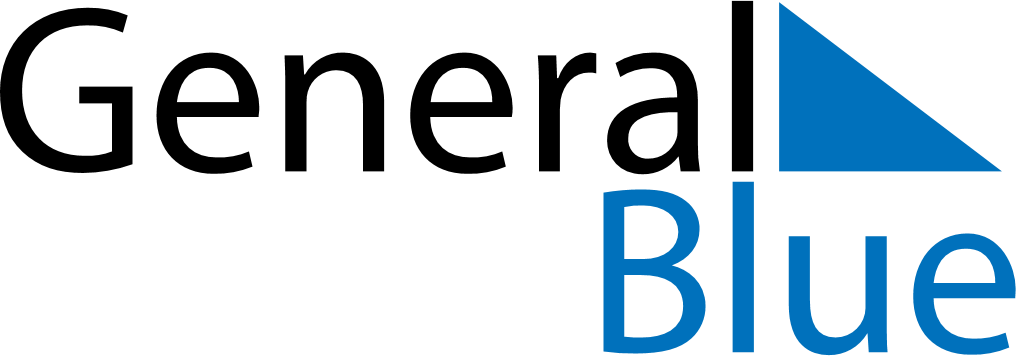 Weekly CalendarFebruary 10, 2019 - February 16, 2019Weekly CalendarFebruary 10, 2019 - February 16, 2019Weekly CalendarFebruary 10, 2019 - February 16, 2019Weekly CalendarFebruary 10, 2019 - February 16, 2019Weekly CalendarFebruary 10, 2019 - February 16, 2019Weekly CalendarFebruary 10, 2019 - February 16, 2019SUNDAYFeb 10MONDAYFeb 11MONDAYFeb 11TUESDAYFeb 12WEDNESDAYFeb 13THURSDAYFeb 14FRIDAYFeb 15SATURDAYFeb 16